BOSANSKO - PODRINJSKI KANTON GORAŽDE
MINISTARSTVO ZA PRIVREDUAPLIKACIONA FORMA ZA DOSTAVLJANJE PRIJEDLOGA PROJEKATAAplikaciona forma za dostavljanje projekata po „Programu podrške razvoju poduzetništva i obrta za 2018.godinu“(Staviti znak ''x'' pored naziva programa u okviru kojeg je podnešen zahtjev)IZJAVA APLIKANTAAplikant, koji je predstavljen od strane ovlaštene osobe, je ovlašten za potpisivanje dokumenata od strane aplikanta, te u kontekstu podnešene aplikacije, izjavljuje pod punom moralnom, materijalnom i krivičnom odgovornošću:da su podaci prikazani u aplikaciji tačni, objektivni i vjerodostojni;da je aplikant direktno odgovoran za pripremu, upravljanje i implementaciju aktivnosti koje su definisane u aplikaciji;da aplikant ispunjava uslove i kriterije koji su propisani programom utroška sredstava Ministarstva za privredu Bosansko-podrinjskog kantona Goražde za 2018. godinu da aplikant, u cilju osiguranja finansijskih interesa Bosansko-podrinjskog kantona Goražde, prihvata da Ministarstvo provjerava podatke prikazane u aplikaciji prije i poslije dodjele grant sredstava  kod drugih vladinih i nevladinih izvora;da će u slučaju poteškoća pri realizaciji projekta u predviđenom roku izvršiti povrat dodijeljenih grant sredstava,Potpisano od strane aplikanta:APLIKACIONA FORMAOPIS PROJEKTASAŽETAK PROJEKTA(u sažetku projekta aplikant je obavezan na maksimalno 1 stranici ukratko opisati ključne elemente dostavljenog prijedloga projekta. Informacije prikazane u sažetku predstavljaju sažetak informacija koje su detaljno opisane u odgovarajućim poglavljima iz aplikacione forme) ISKUSTVO U PROVOĐENJU PROJEKTA (na maksimalno 1 stranicu teksta opisati iskustvo aplikanta u provođenju sličnih aktivnosti koje su predviđene projektom i tehničko znanje neophodno za implementaciju predloženog projekta) CILJEVI PROJEKTA (u ovom dijelu, aplikant je obavezan opisati opće i posebne/specifične ciljeve koji se planiraju ostvariti implementacijom predloženog projekta. Za opis ciljeva iskoristiti maksimalno 1 stranicu teksta. Posebno voditi pažnju o općim i posebnim ciljevima koji su definisani u odgovarajućem Programu Ministarstva za privredu u okviru kojeg je aplikant predložio prijedlog projekta.)  OPIS PROBLEMA I OPIS PROJEKTNIH AKTIVNOSTI ZA RJEŠAVANJE PROBLEMA(u ovom dijelu aplikant je obavezan prikazati detaljan opis problema koji se nastoji rješiti implementacijom projektnih aktivnosti. Opis problema prikazati na Maksimalno 1 stranici teksta. Koliko je moguće problem prikazati u kvantifikovanom (brojčanom) obliku i koristi koje se njegovim rješavanjem dobijaju) Na maksimalno 5 stranica teksta potrebno je detaljno opisati svaku planiranu projektnu aktivnost, koja će biti poduzeta za rješavanje problema)METODOLOGIJA IMPLEMENTACIJE PROJEKTA (na maksimalno 2 stranice teksta opisati naćin na koji će se projekat implementirati, koja je uloga aplikanta u implementaciji-raspoloživi resursi aplikanta za rješavanje problema i implementaciju projekta i da li će i na koji naćin u implementaciju projekta biti uključena druga pravna ili fizička lica)1.6.VREMENSKI PLAN IMPLEMENTACIJE PROJEKTA(ukratko opisati vremenski plan implementacije projekta.Posebnu pažnju posvetiti vremenu implementacije pojedinačnih projektnih aktivnosti.Popuniti tabelu vremenskog okvira. Maksimalno vrijeme trajanja projekta je 6 mjeseci i isti je neophodno realizovati najkasnije do 31.03.2019.godine)Staviti x u odgovarajući mjesec1. 7. ODRŽIVOST (na maksimalno 2 stranice teksta potrebno je opisati utjecaj projekta na rješavanje problema koji je naveden u prijedlogu projekta, održivost nakon prestanka  finansiranja projekta i  moguće pozitivne multiplikativne efekte na razvoj obrta u Bosansko-podrinjskom kantonu Goražde)BUDŽET PROJEKTA I TROŠKOVNA EFIKASNOST2.1. BUDŽET PROJEKTA2.2. OČEKIVANI IZVORI SREDSTAVA2.2.1. Vlastiti izvori aplikanta(u skladu sa Programom Ministarstva za privredu  aplikanti moraju imati  vlastiti finansijski doprinos u implementaciji projekta u iznosu od minimalno 20%)2.2.2. Drugi izvori izuzev izvora ministarstva(opisati koji su to drugi izvori sredstava koji će se koristiti u implementaciji projekta izuzev sredstava Ministarstva za privredu.)2.2.3. Opis kadrovske i finansijske situacije aplikanta  (opisati u kakvoj se trenutnoj ekonomskoj, kadrovskoj  i finansijskoj situaciji nalazi aplikant sa aspekta mogućnosti  implementacije projekta)PODACI O APLIKANTUPodaci o aplikantuPEČAT I POTPIS ODGOVORNE OSOBE _________________________________________ NAZIV PROJEKTA APLIKANTA(Upisati naziv projekta)LOKACIJA PROJEKTA(Upisati tačnu lokaciju, općinu i ulicu u kojoj se projekat realizuje)NAZIV POSEBNOG CILJA PROGRAMA PO KOME SE TRAŽE SREDSTVAPoseban cilj br.1.Pružanje pomoći za unaprjeđenje postojećeg obrta i sufinansiranje niskoakumulativnih djelatnosti  i starih zanata NAZIV  APLIKANTA(Upisati naziv pravnog lica koje aplicira)PRAVNI STATUS APLIKANTA(Upisati oblik pravnog lica, obrtnik, udruženje...)614 100Program  razvoja  turizma u BPKGoraže za 2018.godinu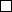 614 300Program ruralnog razvoja614 400 HAP 001 Program unaprijeđenja usluga javnih preduzeća614 500 Program podsticaja poljoprivrednoj proizvodnji 614 500 Program podrške razvoju privatnog sektora kroz unapređenje proizvodnje614 500614 300 POD 003Program podrške razvoju poduzetništva i obrta za 2018.godinuProgram podrške razvoju neprofitnih organizacijaBosansko-podrinjskog kantona Goražde             XUkupni troškovi projektaIznos koji je zahtjevan od ministarstva(U KM)(U KM)Vrijeme trajanja projekta:(U mjesecima)Kontakt informacije aplikantaPoštanska adresa:Telefonski brojIme i prezime kontakt osobee-mail:ImePotpisPozicijaDatumPečat ili(ovjerena izjava)Naziv projektaCilj/ciljevi projektaOpis ciljnih grupa/ Finalni korisnici projektaOčekivani rezultatiGlavne aktivnostiAktivnost(naziv aktivnosti)MJESECMJESECMJESECMJESECMJESECMJESECMJESECMJESECAktivnost(naziv aktivnosti)1234567891.2.3.4.5.6.7.8.9.10.11.12.Opis (vrsta) planirane aktivnosti za realizaciju projektaJedinicamjere Količina jedinica Jedinična cijena KMUkupan iznos KMUKUPNO Puni naziv aplikantaRegistracijski brojDatum registracijeMjesto registracijeZvanična adresa aplikantaNaziv banke kod koje aplikant ima otvoren bankovni računBroj bankovnog računaSjedište banke4. PROVJERITE JESTE LI UZ   APLIKACIONU FORMU ZA PROJEKTE  PRILOŽILI:4. PROVJERITE JESTE LI UZ   APLIKACIONU FORMU ZA PROJEKTE  PRILOŽILI:4. PROVJERITE JESTE LI UZ   APLIKACIONU FORMU ZA PROJEKTE  PRILOŽILI:4. PROVJERITE JESTE LI UZ   APLIKACIONU FORMU ZA PROJEKTE  PRILOŽILI: Za aplikante u okviru prvog  posebnog cilja  Za aplikante u okviru prvog  posebnog cilja  Za aplikante u okviru prvog  posebnog cilja  Za aplikante u okviru prvog  posebnog cilja  Za aplikante u okviru prvog  posebnog cilja  Za aplikante u okviru prvog  posebnog cilja 1.Popunjen aplikacioni obrazac projektaPopunjen aplikacioni obrazac projektaPopunjen aplikacioni obrazac projektaPopunjen aplikacioni obrazac projekta2.Ovjerena izjava o namjenskom trošenju sredstava, iz aplikacione forme za projekteOvjerena izjava o namjenskom trošenju sredstava, iz aplikacione forme za projekteOvjerena izjava o namjenskom trošenju sredstava, iz aplikacione forme za projekteOvjerena izjava o namjenskom trošenju sredstava, iz aplikacione forme za projekte3.Ugovor o otvorenom bankovnom računu i uvjerenje (potvrda) da isti nije u blokadiUgovor o otvorenom bankovnom računu i uvjerenje (potvrda) da isti nije u blokadiUgovor o otvorenom bankovnom računu i uvjerenje (potvrda) da isti nije u blokadiUgovor o otvorenom bankovnom računu i uvjerenje (potvrda) da isti nije u blokadi4.Dokaz da su registrovani za obrt koji je izdao nadležni općinski/gradski organ i da im je prebivalište (registracija) na prostoru Bosansko-podrinjskog kantona Goražde –Rješenje o registracijiDokaz da su registrovani za obrt koji je izdao nadležni općinski/gradski organ i da im je prebivalište (registracija) na prostoru Bosansko-podrinjskog kantona Goražde –Rješenje o registracijiDokaz da su registrovani za obrt koji je izdao nadležni općinski/gradski organ i da im je prebivalište (registracija) na prostoru Bosansko-podrinjskog kantona Goražde –Rješenje o registracijiDokaz da su registrovani za obrt koji je izdao nadležni općinski/gradski organ i da im je prebivalište (registracija) na prostoru Bosansko-podrinjskog kantona Goražde –Rješenje o registraciji5.Dokaz da u momentu podnošenja aplikacije imaju jednog  ili više stalno zaposlenih radnika na neodređeno vrijeme-Spisak uposlenih radnika matične evidencije zaposlenih (uvjerenje Poreske uprave)Dokaz da u momentu podnošenja aplikacije imaju jednog  ili više stalno zaposlenih radnika na neodređeno vrijeme-Spisak uposlenih radnika matične evidencije zaposlenih (uvjerenje Poreske uprave)Dokaz da u momentu podnošenja aplikacije imaju jednog  ili više stalno zaposlenih radnika na neodređeno vrijeme-Spisak uposlenih radnika matične evidencije zaposlenih (uvjerenje Poreske uprave)Dokaz da u momentu podnošenja aplikacije imaju jednog  ili više stalno zaposlenih radnika na neodređeno vrijeme-Spisak uposlenih radnika matične evidencije zaposlenih (uvjerenje Poreske uprave)6.Dokaz da nemaju neizmirenih obaveza za poreze osim obaveza koje su obuhvaćene ugovorom o reprogramiranju duga (Poreska uprava)Dokaz da nemaju neizmirenih obaveza za poreze osim obaveza koje su obuhvaćene ugovorom o reprogramiranju duga (Poreska uprava)Dokaz da nemaju neizmirenih obaveza za poreze osim obaveza koje su obuhvaćene ugovorom o reprogramiranju duga (Poreska uprava)Dokaz da nemaju neizmirenih obaveza za poreze osim obaveza koje su obuhvaćene ugovorom o reprogramiranju duga (Poreska uprava)7. Uvjerenje o izmirenim doprinosima (PIO/MIO i zdravstvo) -Poreska uprava Uvjerenje o izmirenim doprinosima (PIO/MIO i zdravstvo) -Poreska uprava Uvjerenje o izmirenim doprinosima (PIO/MIO i zdravstvo) -Poreska uprava Uvjerenje o izmirenim doprinosima (PIO/MIO i zdravstvo) -Poreska uprava8.Lista osiguranih osoba-uposlenika (Poreska uprava)Lista osiguranih osoba-uposlenika (Poreska uprava)Lista osiguranih osoba-uposlenika (Poreska uprava)Lista osiguranih osoba-uposlenika (Poreska uprava)9.ID broj aplikanta  (identifikacioni broj aplikanta)ID broj aplikanta  (identifikacioni broj aplikanta)ID broj aplikanta  (identifikacioni broj aplikanta)ID broj aplikanta  (identifikacioni broj aplikanta)10.Obavještenje o razvrstavanju  pravnog lica po „Klasifikaciji djelatnosti Bosne i Hercegovine 2010” (Federalni zavod za statistiku)Obavještenje o razvrstavanju  pravnog lica po „Klasifikaciji djelatnosti Bosne i Hercegovine 2010” (Federalni zavod za statistiku)Obavještenje o razvrstavanju  pravnog lica po „Klasifikaciji djelatnosti Bosne i Hercegovine 2010” (Federalni zavod za statistiku)Obavještenje o razvrstavanju  pravnog lica po „Klasifikaciji djelatnosti Bosne i Hercegovine 2010” (Federalni zavod za statistiku)11.Ostala dokumentacija kojom se dokazuje ispunjenje kriterija neophodnih za vrednovanje i ocjenu aplikacija u skladu sa „Programom podrške razvoju poduzetništva i obrta za 2018.godinu” ukoliko je aplikant posjeduje i ista nije obaveznaOstala dokumentacija kojom se dokazuje ispunjenje kriterija neophodnih za vrednovanje i ocjenu aplikacija u skladu sa „Programom podrške razvoju poduzetništva i obrta za 2018.godinu” ukoliko je aplikant posjeduje i ista nije obaveznaOstala dokumentacija kojom se dokazuje ispunjenje kriterija neophodnih za vrednovanje i ocjenu aplikacija u skladu sa „Programom podrške razvoju poduzetništva i obrta za 2018.godinu” ukoliko je aplikant posjeduje i ista nije obaveznaOstala dokumentacija kojom se dokazuje ispunjenje kriterija neophodnih za vrednovanje i ocjenu aplikacija u skladu sa „Programom podrške razvoju poduzetništva i obrta za 2018.godinu” ukoliko je aplikant posjeduje i ista nije obaveznaNa ovaj poseban cilj aplicira se  isključivo putem aplikacione forme za projekteNa ovaj poseban cilj aplicira se  isključivo putem aplikacione forme za projekteNa ovaj poseban cilj aplicira se  isključivo putem aplikacione forme za projekteNa ovaj poseban cilj aplicira se  isključivo putem aplikacione forme za projekteNa ovaj poseban cilj aplicira se  isključivo putem aplikacione forme za projekteNa ovaj poseban cilj aplicira se  isključivo putem aplikacione forme za projekteNa ovaj poseban cilj aplicira se  isključivo putem aplikacione forme za projekte